Salisbury NHS Foundation TrustMidwifery Preceptorship PackagePreceptorship PackageFor Newly Qualified MidwivesJanuary 2023Maternity and Neonatal ServicesSalisbury NHS Foundation TrustName:Preceptor:Line manager:Named PMA:Start date:Welcome to Salisbury NHS Foundation Trust and your first post as a Registered Midwife.The first 12-24 months of being a newly qualified midwife (known as your preceptorship period) can be stressful, and is well recognised as an intense learning period whilst you move through the transition from being a Student Midwife to becoming a responsible and accountable professional. Throughout this period you will be supported in the workplace by an experienced Registered Midwife, who will be your preceptor. Additionally, you will have support from your line manager, a preceptor when working in the community, and your peer preceptee midwives.This booklet has been designed to support and help you through this transition. It will guide and document your development through a minimum of 12 months framework, and contains the information you need to gain valuable skills and knowledge. It is your responsibility to ensure the completion of this booklet. There are specific criteria you will need to achieve within the stipulated timeframes to be eligible for consideration of progression to become a band 6 midwife.Learning outcomes for Preceptorship PeriodAt the end of the preceptorship period the midwife should be able to:recognise their strengths and areas in need of development - interpersonal and practice skillsprovide evidence based, woman centred caredevelop skills and proficiency in time management and prioritisation of workloadbe an effective team memberdevelop confidence in their competence as a midwifepractice to the full extent of a band 5 midwife and be working towards the job outline of a band 6 midwifeThe Role and Responsibilities of the Preceptor (and line manager)				   Motivate			Support	            FacilitateThe preceptor will facilitate the transition of the midwife from new registrant to skilled practitioner. Your preceptor will be:confident in their practicesensitive to the needs of the women/babies/familiesan effective team memberup to date with knowledge and practiceaware of standards and expectations set by the employerfacilitated and supported to gain new knowledge and skillsable to utilise constructive feedbackrespectful of diversityIn cases where skills and competencies are not being developed as expected the preceptor/line manager will work with the preceptee to develop an action plan to address thisThe Role of the Preceptee Take responsibility for their learning and development Be open and receptive to feedback on their practice Work in partnership with preceptor to identify, plan and achieve learning needs Responsible for maintaining and keeping personal portfolio up to date Will need to be flexible in time when meeting up with preceptor and completing Preceptorship Programme. It’s the responsibility of the preceptee to provide evidence to support their pay progression. work at all times within the remit of the NMC Code and the Trust conditions of employmentattend pre-arranged meetingsactively engage in the preceptorship process and take full responsibility for their development, seeking out opportunities to achieve objectives setidentify learning and development needs;  Use constructive feedback positively, and share in action planning for addressing concerns where necessary.seek support from their line manager and/or preceptor at any time if there are any concernsThere will be a minimum of five sessions that you will be expected to attend, the first of which is the short meeting that takes place during your first induction week.  Thereafter, the following four meetings will take place approximately every three months.  You will be expected to engage in reflections on your clinical practice experiences with your line manager and peers at this time and are encouraged to do so throughout the first year.  Hopefully this will then be embedded for your ongoing midwifery career and will thus aid you in the revalidation process.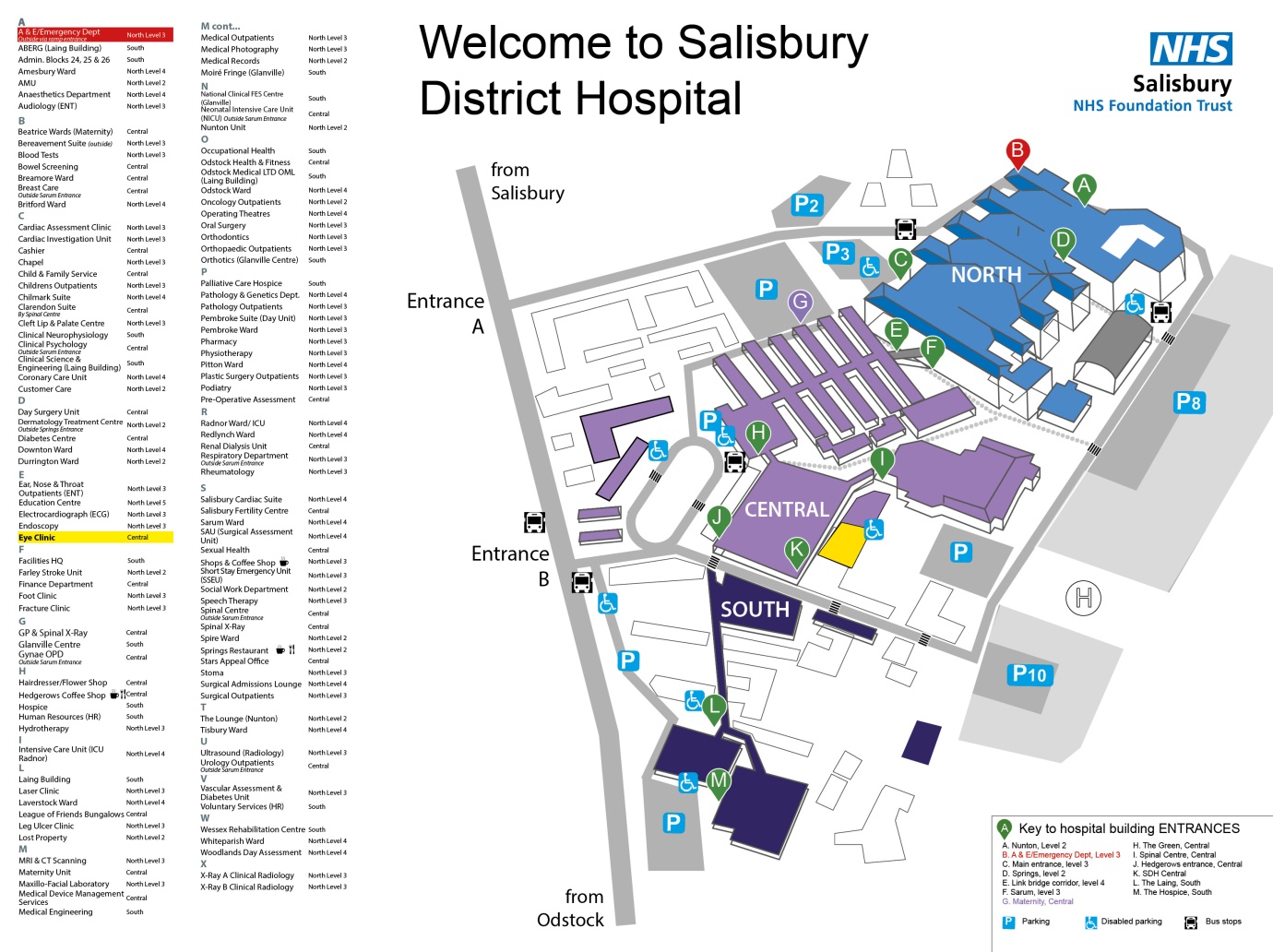 Orientating to the Maternity Unit:Meet the TeamMandatory Online Training for MidwivesMLE (www.mle.salisbury.nhs.uk)Moving and Handling  (yearly)Infection Prevention and Control (2 yearly)COSHH (Control of Substances Hazardous to Health) (2 yearly)Safeguarding Children (Level 2 - 3 yearly) Equality and Diversity (3 yearly)Safeguarding Adults (Level 2  3 yearly)Mental Capacity Act (2 yearly)Conflict Resolution  (3 yearly)Data Security Awareness Level 1 (yearly)Fire Safety (yearly)PREVENT Level 1 & 2 (3 yearly)Teletracking (once)Blood Gas Analyser (ward based) (yearly)Freedom to Speak Up (MLE)Perinatal Institute on E-Learning for Health (e-lfh.org.uk) (yearly)Growth Assessment Protocol Module 1 & 2Blood Transfusion Competencies (e-lfh.org.uk) (2 yearly)Blood 01: Essential Transfusion PracticeBlood 06: Anti-D Immunoglobulin in PregnancySmoke Stop Advice on E-Learning for Health (e-lfh.org.uk) (yearly)Very Brief Advice (VBA – smoke stop)K2 CTG Training (training.k2ms.com) (yearly)Antenatal CTGIntrapartum CTGIntermittent AuscultationMandatory Training to be completed in the first year:Practical Obstetric Multi-Professional Training Day (PROMPT) (yearly)Midwives’ Mandatory Study Day (yearly)Basic Life Support (BLS) (yearly)Newborn Life Support (NLS) (yearly)Glucose meter (Inform 2) training (2 yearly)Blood Gas Analyser training (yearly)CTG Study Day (yearly)Blood Transfusion Sampling and Administration competencies (once)Blood Collection (Blood360) (once)Safeguarding Children Level 3 training day (3 yearly)Hand Hygiene Assessment (yearly)Intravenous cannulation trainingPerineal Suturing trainingSuggested Learning Opportunities:Reflect on your own clinical practiceAttend Case Discussion and Learning sessionsPerinatal meetingsClinical and Maternity GovernanceRCM meetingsWork with student midwives (and other allied healthcare professionals)   (after 6 months)Attend external study days and eventsRead professional research and journalsAttend CTG case discussionsEvidence of Experience and PracticeInitial Meeting with PreceptorDate:Where are you starting in clinical practice?  What concerns (if any) do you have? What skills do you need to concentrate on? What help do you need?Preceptors comments:Signed:1st Group Preceptee DayDate:Please give a summary of clinical practice to date - to include skills acquired/ skills being worked on.  Have you been involved in any challenging experiences? How have you been supported as a newly qualified midwife?What will you be focussing on over the next two to three months?What support or opportunities do you feel you need to achieve the objectives set?Preceptor Feedback:Signature:2nd Group Preceptee DayDate:Please give a summary of clinical practice to date - to include skills acquired/ skills being worked on.  Have you been involved in any challenging experiences? How have you been supported as a newly qualified midwife?What will you be focussing on over the next two to three months?What support or opportunities do you feel you need to achieve the objectives set?Preceptor Feedback:Any Actions required?Signature:3rd Group Preceptee DayDate:Please give a summary of clinical practice to date - to include skills acquired/ skills being worked on.  Have you been involved in any challenging experiences? How have you been supported as a newly qualified midwife?What will you be focussing on over the next two to three months?What support or opportunities do you feel you need to achieve the objectives set?Preceptor Feedback:Any actions required?Signature:Final Group Preceptee DayDate:Please give a summary of clinical practice to date - to include skills acquired/ skills being worked on.  Have you been involved in any challenging experiences? How have you been supported as a newly qualified midwife?What will you be focussing on over the next two to three months?What support or opportunities do you feel you need to achieve the objectives set?Preceptor Feedback:Has an appraisal been arranged with preceptee’s line manager?Signature:Preceptorship Midwife ReflectionPreceptorship Midwife ReflectionPreceptorship Midwife ReflectionCompleting the Preceptorship ProgrammeThe length of your preceptorship may vary for each individual based on your own clinical experiences, confidence and self-reflection. This can range from a minimum of 12 months to 24 months. Once you feel you are competent to become a band 6 midwife, you can arrange a meeting with the education team and your line manager. Following your preceptorship, we expect to see evidence of your learning, self-reflection on your practice and experiences and confidence to support junior colleagues/students in the workplace. As a band 6 midwife, this is demonstrated through a professional portfolio which is reviewed every 3 years during revalidation. We expect you to be up to date with all mandatory training and to have had an appraisal with your line manager, which is completed on ESR (Electronic Staff Record). Your clinical competencies should be well developed but it is not essential they are fully completed.There will be a panel including the maternity education team, a community midwife and an inpatient midwife. This is where you can discuss your preceptorship experiences and how this has prepared you to transition to a band 6 midwife. Questions and discussions will be held around your abilities to risk assess, your clinical reasoning and management of a ward or a caseload of women. Feedback from colleagues, your appraisal and women/families in your care is advised.Notes:Initial meetingWeek 1: Meeting with named preceptorFirst review meetingWeek 4: Working clinically with preceptorSecond review meetingAfter 2 months: Group Preceptee DayThird review meetingAfter 4 months:  Group Preceptee DayFourth review meetingAfter 6 months:  Group Preceptee DayFifth review meetingAfter 9 months:  Group Preceptee DayFinal meetingAfter 12 months: Formal appraisal with line managerRoleNameDate MetDirector of MidwiferyJoanne HaywardDeputy Director of MidwiferyVicki MarstonInpatient MatronBecky RobertsOutpatient Services MatronLiz KimberQuality and Safety MatronRachel ColemanDigital Lead MidwifeClaire LillywhiteTransformation MidwifeEmma TwineWard Lead MidwifeJess LongSafeguarding Lead MidwifeCeri LeGresleyLead PMANicky BoardmanCommunity Lead MidwifeLaura WareAntenatal Screening TeamKelly Henderson/Lydia CoventryPIMS Lead MidwifeBea LongthorpFetal Surveillance MidwifeTori HarperRisk and Safety Lead MidwifeBess Hadfield Maternity LeavePractice Education MidwifeScarlett LeahyPractice Education Support MidwifeSophie MortonPatient Experience MidwifeAlison LambertBereavement MidwifeSteph ThompsonDAU and ANC Lead MidwifeKatherine GuyattNeonatal ManagerGeoff DunningWorkplace ExperienceDate(s)Evidence gained?Labour WardDay Assessment UnitPostnatal WardAlongside Birth CentreCommunity VisitsHomebirth AttendanceStudy DaysDateEvidenceTrust InductionCannulationPerineal SuturingCTG study dayPROMPTMidwives Study DaySafeguarding Level 3CompetenciesDateCompleted checklistCannulationIV drug administrationPerineal suturingEpidural CareInduction of LabourClinical ExperienceDateEvidenceHigh Risk/Complex CareObstetric EmergenciesDrug RoundsPostnatal ManagementPreceptee Name:Date of Reflection:Description: What happened?Description: What happened?Feelings: What were you thinking and feeling at the time?Feelings: What were you thinking and feeling at the time?Evaluation: What was good and bad about the experience?Evaluation: What was good and bad about the experience?Analysis: What else can you make of the situation?Analysis: What else can you make of the situation?Conclusion: What else could you have done?Conclusion: What else could you have done?Action Plan: What would you do if the same experience arose again?Action Plan: What would you do if the same experience arose again?Further Thoughts:Further Thoughts:Discussed with Preceptor/Line Manager:Date:Discussed with Preceptor/Line Manager:Date:Preceptee Name:Date of Reflection:Description: What happened?Description: What happened?Feelings: What were you thinking and feeling at the time?Feelings: What were you thinking and feeling at the time?Evaluation: What was good and bad about the experience?Evaluation: What was good and bad about the experience?Analysis: What else can you make of the situation?Analysis: What else can you make of the situation?Conclusion: What else could you have done?Conclusion: What else could you have done?Action Plan: What would you do if the same experience arose again?Action Plan: What would you do if the same experience arose again?Further Thoughts:Further Thoughts:Discussed with Preceptor/Line Manager:Date:Discussed with Preceptor/Line Manager:Date:Preceptee Name:Date of Reflection:Description: What happened?Description: What happened?Feelings: What were you thinking and feeling at the time?Feelings: What were you thinking and feeling at the time?Evaluation: What was good and bad about the experience?Evaluation: What was good and bad about the experience?Analysis: What else can you make of the situation?Analysis: What else can you make of the situation?Conclusion: What else could you have done?Conclusion: What else could you have done?Action Plan: What would you do if the same experience arose again?Action Plan: What would you do if the same experience arose again?Further Thoughts:Further Thoughts:Discussed with Preceptor/Line Manager:Date:Discussed with Preceptor/Line Manager:Date: